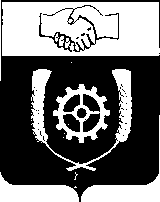 РОССИЙСКАЯ ФЕДЕРАЦИЯ        АДМИНИСТРАЦИЯ     МУНИЦИПАЛЬНОГО РАЙОНА                  КЛЯВЛ И НСКИЙ            Самарской  области            ПОСТАНОВЛЕНИЕ            10.03.2022 г.   № 125___Об утверждении Порядка принятия решений о предоставлении из бюджетамуниципального района Клявлинский субсидий на осуществлениекапитальных вложений в объекты капитального строительствамуниципальной собственности и приобретение объектовнедвижимого имущества в муниципальную собственностьи предоставлении указанных субсидийВ соответствии со статьей 78.2 Бюджетного кодекса Российской Федерации, Уставом муниципального района Клявлинский Администрация муниципального района Клявлинский постановляет:1. Установить, что к расходным обязательствам муниципального района Клявлинский относится предоставление субсидий на осуществление капитальных вложений в объекты капитального строительства муниципальной собственности и приобретение объектов недвижимого имущества в муниципальную собственность.2. Утвердить прилагаемый Порядок принятия решений о предоставлении из бюджета муниципального района Клявлинский субсидий на осуществление капитальных вложений в объекты капитального строительства муниципальной собственности и приобретение объектов недвижимого имущества в муниципальную собственность и предоставлении указанных субсидий.3. Установить, что расходное обязательство муниципального района Клявлинский, установленное пунктом 1 настоящего Постановления, исполняется муниципальным районом Клявлинский самостоятельно за счет средств бюджета муниципального района Клявлинский, в том числе с учетом планируемых к поступлению в соответствии с действующим законодательством в бюджет муниципального района Клявлинский средств вышестоящих бюджетов.4. МКУ «Управление финансами муниципального района Клявлинский» осуществлять финансовое обеспечение расходного обязательства муниципального района Клявлинский, установленного пунктом 1 настоящего Постановления, в пределах средств, предусмотренных в бюджете муниципального района Клявлинский на соответствующие цели.5. Настоящее Постановление вступает в силу со дня его официального опубликования и распространяется на правоотношения, возникшие с 10.03.2022 г.6. Контроль за исполнением настоящего Постановления возложить на заместителя Главы района по экономике и финансам Буравова В.Н.Глава муниципального района Клявлинский                                                       И.Н.СоловьевКнязева Г.В.УтвержденПостановлениеммуниципального района Клявлинский от 10 марта 2022 г. N 125Порядокпринятия решений о предоставлении из бюджетамуниципального района Клявлинский субсидий на осуществлениекапитальных вложений в объекты капитального строительствамуниципальной собственности и приобретение объектовнедвижимого имущества в муниципальную собственностьи предоставлении указанных субсидий1. Основные положения1.1. Настоящий Порядок устанавливает процедуру принятия решений о предоставлении из бюджета муниципального района Клявлинский субсидий на осуществление капитальных вложений в объекты капитального строительства муниципальной собственности и приобретение объектов недвижимого имущества в муниципальную собственность (далее соответственно - Решение, объекты капитального строительства, объекты недвижимого имущества, субсидия) и предоставления указанных субсидий.1.2. Субсидии предоставляются муниципальным бюджетным и автономным учреждениям муниципального района Клявлинский (далее - учреждения) и муниципальным унитарным предприятиям муниципального района Клявлинский (далее - предприятия) с последующим увеличением стоимости основных средств, находящихся на праве оперативного управления у этих учреждений и предприятий, или уставного фонда указанных предприятий, основанных на праве хозяйственного ведения.1.3. Не допускается при исполнении бюджета муниципального района Клявлинский предоставление субсидий, если в отношении объекта капитального строительства, объекта недвижимого имущества принято решение о подготовке и реализации бюджетных инвестиций.Принятие Решения в отношении объектов капитального строительства, объектов недвижимого имущества, по которым ранее было принято решение о подготовке и реализации бюджетных инвестиций, осуществляется после внесения соответствующих изменений в перечень объектов капитального строительства.1.4. Субсидия направляется на финансовое обеспечение следующих мероприятий:1.4.1. Архитектурно-строительное проектирование, строительство (реконструкция, в том числе с элементами реставрации, техническое перевооружение) с осуществлением подключения (технологического присоединения) объектов капитального строительства к сетям инженерно-технологического обеспечения и ввода в эксплуатацию в соответствии с действующим законодательством о градостроительной деятельности и нормативными правовыми актами Российской Федерации;1.4.2. Приобретение объектов недвижимого имущества.2. Порядок принятия Решения2.1. Решение оформляется распоряжением администрации муниципального района Клявлинский о предоставлении субсидии (далее – решение, распоряжение), в приложении к которому указываются характеристики объекта капитального строительства, объекта недвижимого имущества, предусмотренные заявкой на предоставление из бюджета муниципального района Клявлинский субсидии (далее - заявка), а также объем предоставляемой субсидии.Разработку распоряжения осуществляет соответствующий получатель бюджетных средств, являющийся главным распорядителем бюджетных средств (далее - главный распорядитель бюджетных средств), в течение 3 дней с даты получения заявки.2.2. Принятие Решения осуществляется исходя из установленных приоритетов социально-экономического развития муниципального района Клявлинский.2.3. Для принятия Решения учреждение (предприятие) составляет заявку и направляет ее главному распорядителю бюджетных средств.2.4. К заявке учреждением (предприятием) прилагаются документы, обосновывающие соответствующие расчеты, а также пояснительная записка, которая должна содержать:2.4.1. Расчет объема эксплуатационных расходов, необходимых для содержания объекта капитального строительства, объекта недвижимого имущества после ввода его в эксплуатацию (его приобретения), и источники их финансового обеспечения (для предприятий источником финансового обеспечения эксплуатационных расходов не могут являться средства, предоставляемые из бюджета муниципального района Клявлинский; для учреждений объем финансового обеспечения эксплуатационных расходов за счет средств, предоставляемых из бюджета муниципального района Клявлинский, не может превышать размер соответствующих нормативных затрат, применяемых при расчете субсидии на финансовое обеспечение выполнения муниципального задания на оказание муниципальных услуг (выполнение работ);2.4.2. Обоснование невозможности строительства объекта капитального строительства, приобретения объекта недвижимого имущества без предоставления субсидии.2.5. Пакет документов, указанный в пункте 2.4 настоящего Порядка, прикладывается к проекту распоряжения при направлении его на согласование.2.6. Проект распоряжения является основанием для внесения соответствующих изменений в бюджет муниципального района Клявлинский.3. Порядок изменения принятого Решения3.1. Изменение Решения осуществляется путем внесения соответствующих изменений в распоряжение.3.2. Изменение принятого Решения осуществляется в следующих случаях:3.2.1. При сокращении расходов бюджета муниципального района Клявлинский, направляемых на реализацию соответствующих мероприятий, указанных в пункте 1.4 настоящего Порядка;3.2.2. При уточнении стоимости реализации соответствующих мероприятий, указанных в пункте 1.4 настоящего Порядка;3.2.3. При нарушении условий соответствующим учреждением (предприятием) соглашения о предоставлении субсидии (далее - соглашение).4. Порядок предоставления субсидий4.1. Объем субсидии определяется исходя из размера запрашиваемых денежных средств, отраженных в заявке, но не более объема бюджетных ассигнований, предусмотренных на соответствующий финансовый год и плановый период на указанные цели.4.2. Субсидии учреждениям (предприятиям) предоставляются в соответствии с п.2 настоящего Порядка.4.3. Условием предоставления субсидии является заключение соглашения по форме согласно приложению N 1 к настоящему Порядку.4.4. Заключение соглашения осуществляется в течение 10 рабочих дней с даты издания распоряжения.Соглашение заключается на срок действия утвержденных главному распорядителю бюджетных средств лимитов бюджетных обязательств на предоставление субсидий.4.5. Перечисление субсидий осуществляется на отдельный лицевой счет учреждения (предприятия).4.6. Учреждения (предприятия) организуют закупку товаров, работ и услуг в соответствии с Федеральным законом от 05.04.2013 N 44-ФЗ "О контрактной системе в сфере закупок товаров, работ, услуг для обеспечения государственных и муниципальных нужд", Федеральным законом от 18.07.2011 N 223-ФЗ "О закупках товаров, работ, услуг отдельными видами юридических лиц".4.7. Отношения, связанные с предоставлением субсидии, не урегулированные в рамках настоящего Порядка, регулируются соглашением.4.8. Учреждения (предприятия) представляют главному распорядителю бюджетных средств:4.8.1. Отчет об использовании субсидии в срок до 10 числа месяца следующего за отчетным.4.9. Не использованные в текущем финансовом году остатки средств субсидии, предоставленных учреждению (предприятию), подлежат перечислению учреждением (предприятием) в бюджет муниципального района Клявлинский в установленном порядке не позднее 25 декабря текущего года в случае отсутствия потребности в направлении их на те же цели в году, следующем за отчетным.Указанные остатки средств используются учреждением (предприятием) в очередном финансовом году при наличии потребности для направления их на те же цели в соответствии с решением главного распорядителя бюджетных средств.4.10. Главный распорядитель бюджетных средств осуществляет проверку целевого использования субсидий на основании отчета, указанного в пункте 4.8 настоящего Порядка.При не выявлении нецелевого использования субсидии на соответствующем отчете проставляются отметка "Согласовано", дата согласования и подпись соответствующего должностного лица.В случае выявления нецелевого использования субсидии:- главный распорядитель бюджетных средств в течение 10 (десяти) рабочих дней со дня выявления прекращает предоставление субсидии и направляет учреждению (предприятию) требование о возврате в бюджет муниципального района Клявлинский субсидии в части, использованной не по целевому назначению;- учреждение (предприятие) в течение 20 (двадцати) календарных дней с даты получения указанного требования возвращает в бюджет муниципального района Клявлинский субсидию в части, использованной не по целевому назначению.4.11. Главный распорядитель бюджетных средств приостанавливает предоставление субсидий в случае нарушения учреждением (предприятием) условия о софинансировании капитальных вложений в объект муниципальной собственности за счет иных источников, при условии, если данные обязательства (средства) были отражены в распоряжении.4.12. Главный распорядитель бюджетных средств приостанавливает предоставление субсидий в случае нарушения учреждением (предприятием) сроков предоставления отчета об использовании субсидии до их предоставления.4.13. Санкционирование расходов по предоставленной субсидии осуществляется в порядке, установленном нормативным правовым администрации муниципального района Клявлинский.4.14. Взыскания средств в объеме остатка не использованной на начало очередного финансового года субсидии (при отсутствии ее направления на те же цели) осуществляется в установленном порядке.Приложение №1 к Порядкупринятия решений о предоставлении из бюджетамуниципального района Клявлинский субсидий на осуществлениекапитальных вложений в объекты капитального строительствамуниципальной собственности и приобретение объектовнедвижимого имущества в муниципальную собственностьи предоставлении указанных субсидийСОГЛАШЕНИЕ №о предоставлении субсидиина осуществление капитальных вложений в объекты капитального строительства муниципальной собственности  ст. Клявлино                                                                                                  «___»_____20__г.    Администрация муниципального района Клявлинский Самарской области, именуемая в дальнейшем «Учредитель», в лице Главы муниципального района Клявлинский Самарской области Соловьева Ивана Николаевича, действующего на основании Устава, с  одной  стороны, и ________________________, именуемое в дальнейшем «Учреждение», в лице  __________________, действующего на основании __________, с  другой  стороны,  а вместе  именуемые   «Стороны»,   заключили  настоящее Соглашение о нижеследующем:Предмет Соглашения      1.1. Предметом  настоящего  Соглашения  является  предоставление Учредителем субсидий из местного бюджета на осуществление капитальных вложений в объекты капитального строительства муниципальной  собственности и приобретение объектов недвижимого имущества в муниципальную собственность (далее - субсидии).Права и обязанности Сторон2.1. Учредитель обязуется: 2.1.1.    Предоставлять   в  20___  году субсидии в соответствии с Графиком перечисления субсидии, являющимся неотъемлемой частью настоящего Соглашения (приложение №1)2.2. Учредитель вправе:2.2.1. Изменять размер предоставляемой по настоящему Соглашению субсидии в случае:- внесения соответствующих изменений в муниципальные нормативные правовые акты, устанавливающие расходные обязательства по предоставлению субсидий.- в иных случаях, предусмотренных законодательством РФ.2.2.2. Осуществлять проверку соблюдения Учреждением целевого использования субсидии.2.2.3. принять решение о направлении остатков неиспользованных средств субсидии на те же цели в очередном финансовом году.2.2.4. В случае выявления нецелевого использования Учреждением субсидии в течение 10 рабочих дней со дня выявления прекратить предоставление субсидии и направить Учреждению письменное требование о возврате в бюджет муниципального района Клявлинский субсидии в части, использованной не по целевому назначению (при не выявлении нецелевого использования субсидии на соответствующем отчете проставляются отметка "Согласовано", дата согласования и подпись соответствующего должностного лица).2.2.5. Приостанавливать предоставление субсидии в случае:- нарушения Учреждением сроков предоставления отчетов об использовании субсидии до их предоставления.2.3. Учреждение обязуется:2.3.1. Обеспечить целевое использование средств бюджета муниципального района Клявлинский;         2.3.2. Расходовать субсидию в соответствии с направлениями  и сроками, указанными в настоящем Соглашении.          2.3.3. Предоставлять отчет об использовании субсидии в срок до 10 числа месяца следующего за отчетным.2.3.4. Своевременно информировать  Учредителя об изменениях условий использования субсидий, которые могут повлиять на изменение объема субсидий.2.3.5. Осуществить возврат:- неиспользованных в текущем финансовом году остатков средств субсидии в бюджет муниципального района Клявлинский не позднее 25 декабря текущего года в случае отсутствия потребности в направлении их на те же цели в году, следующем за отчетным;- субсидии в части, использованной не по целевому назначению, в течение 20 (двадцати) календарных дней с момента получения требования Учредителя о возврате.2.4. Учреждение вправе:2.4.1. При необходимости обращаться к Учредителю с предложением о внесении изменений в Соглашение в случае выявления необходимости изменения объемов субсидии3.  Порядок предоставления субсидии3.1. Перечисление субсидии Учреждению осуществляется Учредителем в размере стоимости произведенных затрат на основании отчета (отчетов) о реализованных мероприятиях по настоящему Соглашению и приложенных к нему (ним) копий документов, подтверждающих произведенные затраты, в течение 5 рабочих дней с даты получения Учредителем данных документов.В случае если договором, заключенным в целях строительства (реконструкции, в том числе с элементами реставрации, технического перевооружения) объектов капитального строительства муниципальной собственности, приобретения объектов недвижимого имущества в муниципальную собственность, предусмотрены авансовые платежи, перечисление субсидии Учреждению осуществляется Учредителем:- в размере предусмотренных авансовых платежей, указанном в данном договоре;-дальнейшее перечисление субсидии осуществляется в размере стоимости произведенных затрат на основании отчета (отчетов) о реализованных мероприятиях по настоящему Соглашению и приложенных к нему (ним) копий документов, подтверждающих произведенные затраты, с учетом ранее перечисленного размера аванса.4. Ответственность Сторон4.1. В случае неисполнения или ненадлежащего исполнения обязательств, определенных Соглашением, Стороны несут ответственность в соответствии с действующим законодательством Российской Федерации.5. Срок действия Соглашения5.1. Настоящее Соглашение вступает в силу со дня его подписания и действует по _______.6. Заключительные положения6.1. Изменение настоящего Соглашения осуществляется по взаимному согласию Сторон в письменной форме в виде дополнительных соглашений к настоящему Соглашению, которые являются неотъемлемой его частью.6.2. Споры между Сторонами решаются путем переговоров или в судебном порядке в соответствии с законодательством Российской Федерации.6.3. Настоящее Соглашение составлено в трех экземплярах, имеющих одинаковую юридическую силу, в том числе: два экземпляра - Учредителю, один - Учреждению.7. Адреса, реквизиты и подписи Сторон:Приложение №1 к Соглашению о предоставлении субсидии на осуществление капитальных вложений в объекты капитального строительства муниципальной собственности График перечисления субсидий Учредитель:Учреждение:Вид субсидииСроки перечисления субсидийСумма, руб.Итого: